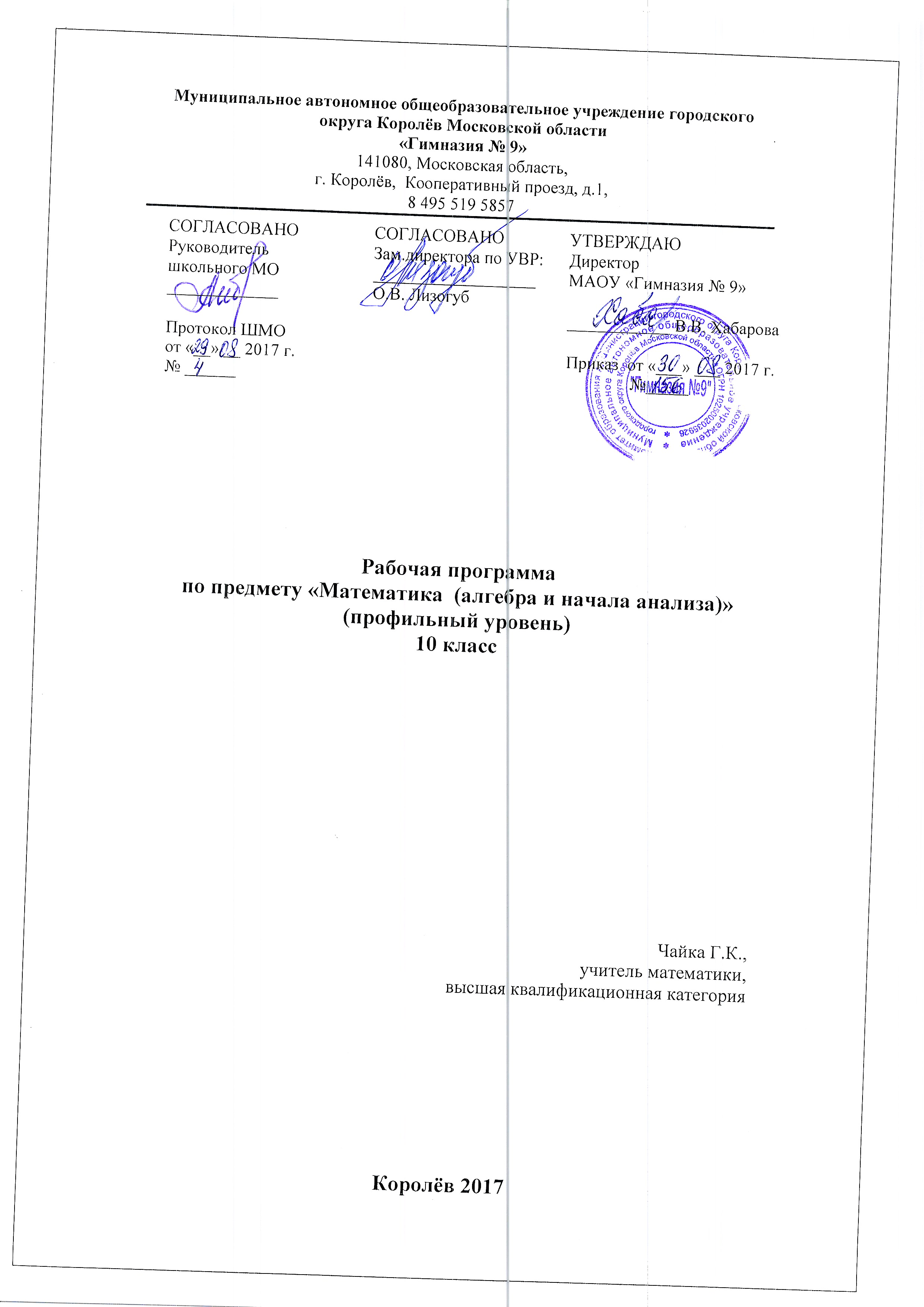 Пояснительная запискаРабочая программа по учебному предмету «Математика (алгебра и начала анализа)» разработана на основе ФК БУП-2004 приказа министра образования Московской области от 24.05.2017 № 5793 «Об утверждении регионального учебного плана для государственных образовательных организаций Московской области, муниципальных и частных образовательных организаций в Московской области, реализующих программы основного общего, среднего общего образования», является частью основной программы среднего общего образования МАОУ «Гимназия № 9».Вклад учебного предмета в ООП СОО: согласно ФК БУП-2004 для образовательных организаций Российской Федерации на изучение учебного предмета «Математика (алгебра и начала анализа)» на уровне среднего общего образования на профильном  уровне в  10  классе отводится  4 часа в неделю, 140 часов в год. 2. Особенности рабочей программы по предмету «Математика (алгебра и начала анализа)»Обучение «Математике (алгебре и началам анализа)» является важнейшей составляющей среднего общего образования и призвано развивать логическое мышление и математическую интуицию учащихся, умения в применении математических знаний, необходимые для изучения смежных дисциплин, продолжения образования и в повседневной жизни.Основные особенности этой рабочей программы (4 часа в неделю, всего 140 ч):В профильном курсе содержание образования  развивается в следующих   н а п р а в л е н и я х: • систематизация сведений о числах; формирование представлений о расширении числовых множеств от натуральных до комплексных как способе построения нового математического аппарата для решения задач окружающего мира и внутренних задач математики; совершенствование техники вычислений;• развитие и совершенствование техники алгебраических преобразований, решения уравнений, неравенств, систем;• систематизация и расширение сведений о функциях, совершенствование графических умений; знакомство с основными идеями и методами математического анализа в объеме, позволяющем исследовать элементарные функции и решать простейшие геометрические, физические и другие прикладные задачи;• развитие представлений о вероятностно-статистических закономерностях в окружающем мире;• совершенствование математического развития до уровня, позволяющего свободно применять изученные факты и методы при решении задач из различных разделов курса, а также использовать их в нестандартных ситуациях;• формирование способности строить и исследовать простейшие математические модели при решении прикладных задач, задач из смежных дисциплин, углубление знаний об особенностях применения математических методов к исследованию процессов и явлений в природе и обществе.При изучении «Математика(алгебра и начала анализа)» на профильном уровне в 10 классе продолжаются и получают развитие содержательные линии "Алгебра", "Функции", "Начала математического анализа", "Уравнения и неравенства", "Геометрия", "Элементы комбинаторики, теории вероятностей, статистики и логики".Обучение «Математике (алгебре и началам анализа)» дает возможность школьникам научиться планировать свою деятельность, критически оценивать ее, принимать самостоятельные решения, отстаивать свои взгляды и убеждения.Реализация данной программы осуществляется  на профильном уровне и с помощью УМК :  1. А.Г. Мордкович и др. Алгебра и начала математического анализа. 10-11 кл. Ч.1. Учебник . – М.: Мнемозина, 20142. А.Г. Мордкович и др. Алгебра и начала математического анализа. 10-11 кл. Ч.2. Задачник . – М.: Мнемозина, 20143. Цель и задачи  учебного предмета для уровня образования:Цель программы обучения:формирование системы знаний и умений, необходимых для применения в практической деятельности, изучения смежных дисциплин, продолжения образования.В ходе достижения  поставленных целей  решаются задачи:  1) Систематизация сведений о числах; изучение новых видов числовых выражений и формул; совершенствование практических навыков и вычислительной культуры, расширение и совершенствование алгебраического аппарата, сформированного в основной школе, и его применение к решению математических и нематематических задач;2) Расширение и систематизация общих сведений о функциях, пополнение класса изучаемых функций, иллюстрация широты применения функций для описания и изучения реальных зависимостей;3) Знакомство с основными идеями и методами математического анализа.4. Приоритетные формы и методы работы с обучающимися:Данная программа реализуется с помощью разнообразных форм организации учебного процесса, внедрения современных методов обучения и педагогических технологий. Программа предусматривает такую систему организации учебного процесса, основу которой являет собой современный урок с использованием интернет технологий, развивающего обучения, проблемного обучения, обучение развитию критического мышления, личностно - ориентированного обучения. В поддержку современному уроку выступает система консультаций, практикумов ,  а также самостоятельная работа учащихся с использованием современных компьютерных технологий.Осуществление целей данной программы обусловлено использованием в образовательном процессе информационных технологий, диалоговых технологий, программированного обучения, проблемного обучения, личностно-ориентированного обучения. Программа направлена на создание оптимальных условий обучения, исключение психотравмирующих факторов, сохранение психосоматического здоровья учащихся, развитие положительной мотивации к освоению программы, развитие индивидуальности и одарённости каждого ребёнка. 5. Приоритетные виды и формы контроляФормами контроля учащихся являются, как традиционные - самостоятельные работы, домашние работы, тестирование, контрольные работы, так и современные – творческие работы, самоанализ и самооценка, наблюдения, проекты, а также внеурочная деятельность учащихся (участие в олимпиадах, творческих конкурсах). Объектом итоговой оценки достижений учащихся 10 класса в овладении предметом «Математика (алгебра и начала анализа)»  являются предметные результаты обучения. Рабочая программа предусматривает выполнение 9 контрольных работ, самостоятельные и проверочные работы, в том числе тестовые6. Сроки реализации программы            Срок реализации рабочей учебной программы – один учебный год. 4ч в неделю, 140 ч в год2. Планируемые предметные результаты освоения предмета «Математика (алгебра и начала анализа)» в 10 классе профильный уровень1.Предметные результаты:1.В результате изучения «Математики (алгебры и начал анализа)» на профильном  уровне выпускник научится для использования в повседневной жизни и обеспечения возможности успешного продолжения образования по специальностям, связанным с прикладным использованием математики:-понимать значение математической науки для решения задач, возникающих в теории и практике; широту и в то же время ограниченность применения математических методов к анализу и исследованию процессов и явлений в природе и обществе;-понимать значение практики и вопросов, возникающих в самой математике для формирования и развития математической науки;
историю развития понятия числа, создания математического анализа, возникновения и развития геометрии;-понимать универсальный характер законов логики математических рассуждений, их применимость во всех областях человеческой деятельности;-понимать вероятностный характер различных процессов окружающего мира;1. Алгебра•	выполнять арифметические действия, сочетая устные и письменные приемы, применение вычислительных устройств;
находить значения корня натуральной степени, степени с рациональным показателем, логарифма, используя при необходимости
вычислительные устройства; пользоваться оценкой и прикидкой при практических расчетах;проводить по известным формулам и правилам преобразования буквенных выражений, включающих степени, радикалы логарифмы и тригонометрические функции;вычислять значения числовых и буквенных выражений,
осуществляя необходимые подстановки и преобразования;
2.Функции и графикиопределять значение функции по значению аргумента при различных способах задания функции;строить графики изученных функций;описывать по графику и в простейших случаях по формуле поведение и свойства функций, находить по графику функции наибольшие и наименьшие значения;решать уравнения, простейшие системы уравнений, используя свойства функций и их графиков;3. Начала математического анализавычислять производные и первообразные элементарных функций, используя справочные материалы;исследовать в простейших случаях функции на монотонность, находить наибольшие и наименьшие значения функций, строить графики многочленов и простейших рациональных функций с использованием аппарата математического анализа;вычислять в простейших случаях площади с использованием первообразной;4. Уравнения и неравенстварешать рациональные, показательные и логарифмические уравнения и неравенства, простейшие иррациональные и тригонометрические уравнения, их системы;составлять уравнения и неравенства по условию задачи;использовать для приближенного решения уравнений и неравенств графический метод;изображать на координатной плоскости множества решений простейших уравнений и их систем;5. Элементы комбинаторики, статистики и теории вероятностейрешать простейшие комбинаторные задачи методом перебора, а также с использованием известных формул;вычислять в простейших случаях вероятности событий на основе подсчета числа исходов;2. В результате изучения «Математики (алгебры и начал анализа)» на профильном уровне выпускник получит возможность научиться для развития мышления, использования в повседневной жизни и обеспечения возможности успешного продолжения образования по специальностям,  связанным с прикладным использованием математики: 1.Алгебра:использовать приобретенные знания и умения в практической
деятельности и повседневной жизни для:практических расчетов по формулам, включая формулы,
содержащие степени, радикалы, логарифмы и тригонометрические функции, используя при необходимости справочные материалы и простейшие вычислительные устройства;2.Функции и графики:использовать приобретенные знания и умения в практической деятельности и повседневной жизни для:•	описания с помощью функций различных зависимостей, представления их графически, интерпретации графиков;3.Начала математического анализа:использовать приобретенные знания и умения в практической деятельности и повседневной жизни для:•	решения прикладных задач, в том числе социально-экономических и физических, на наибольшие и наименьшие значения, на нахождение скорости и ускорения;4.Уравнения и неравенства:использовать приобретенные знания и умения в практической деятельности и повседневной жизни для:•	построения и исследования простейших математических моделей;5.Элементы комбинаторики, статистики и теории вероятностейиспользовать приобретенные знания и умения в практической деятельности и повседневной жизни для:анализа реальных числовых данных, представленных в виде диаграмм, графиков;анализа информации статистического характера.2. Содержание учебного предмета  Учебный предмет  - «Математика  (алгебра и начала анализа)»  профильный уровень.Класс  - 10  класс Количество часов в неделю  -  4 часа в неделю, всего 140 часов.Количество учебных недель — 35Контрольных работ —   95.Календарно-тематическое планирование с указанием часов, отводимых на освоение каждой темы№темасодержаниеФорма организации учебных занятийОсновные виды учебной деятельностичасы1.Повторение материала 7-9 класса Упрощение рациональных выражений. Решение уравнений и неравенств.лекция;семинар; практикум.1)работа с книгой, учебной и справочной литературой, составление конспектов; 2)различные упражнения, направленные на выработку практических умений и навыков; 3)решение задач и выполнение упражнений;4) работа с раздаточным материалом;5) тренировочные, воспроизводящие упражнения по образцу;6)реконструктивные упражнения; 7)рецензирование ответов и выступлений товарищей 42Действительные числаНатуральные и целые числа. Делимость чисел. Основная теорема арифметики натуральных чисел. Рациональные, иррациональные, действительные числа, числовая прямая. Числовые неравенства. Аксиоматика действительных чисел. Модуль действительного числа. Метод математической индукции.лекция;семинар; практикум.1)работа с книгой, учебной и справочной литературой, составление конспектов; 2)различные упражнения, направленные на выработку практических умений и навыков; 3)решение задач и выполнение упражнений;4) работа с раздаточным материалом;5) тренировочные, воспроизводящие упражнения по образцу;6)реконструктивные упражнения; 7)рецензирование ответов и выступлений товарищей 123Числовые функции Определение числовой функции, способы ее задания, свойства функций. Периодические и обратные функции.лекция;семинар; практикум.1)работа с книгой, учебной и справочной литературой, составление конспектов; 2)различные упражнения, направленные на выработку практических умений и навыков; 3)решение задач и выполнение упражнений;4) работа с раздаточным материалом;5) тренировочные, воспроизводящие упражнения по образцу;6)реконструктивные упражнения; 7)рецензирование ответов и выступлений товарищей 94Тригонометрические функции Числовая окружность на координатной плоскости. Синус и косинус. Тангенс и котангенс. Тригонометрические функции числового аргумента. Тригонометрические функции углового аргумента, их свойства и графики. Сжатие и растяжение графиков тригонометрических функций. Обратные тригонометрические функции.лекция;семинар; практикум.1)различные упражнения, направленные на выработку практических умений и навыков; 2)решение задач и выполнение упражнений;3) работа с раздаточным материалом;4) тренировочные, воспроизводящие упражнения по образцу;5)реконструктивные упражнения; 6)рецензирование ответов и выступлений товарищей, 7)составление различных задач и вопросов и их решение 234Тригонометрические уравнения  и неравенстваПростейшие тригонометрические уравнения и неравенства. Методы решения тригонометрических уравнений: введение новой переменной,  разложение на множители, однородные тригонометрические уравнения.лекция;семинар; практикум.1)различные упражнения, направленные на выработку практических умений и навыков; 2)решение задач и выполнение упражнений;3) работа с раздаточным материалом;4) тренировочные, воспроизводящие упражнения по образцу;5)реконструктивные упражнения; 6)рецензирование ответов и выступлений товарищей, 7)составление различных задач и вопросов и их решение 95Преобразование тригонометрических выражений Формулы сложения, приведения, двойного аргумента, понижения степени. Преобразование суммы тригонометрических функций в произведение. Преобразование произведений тригонометрических функций в суммы. Методы решения тригонометрических уравнений (продолжение).лекция;семинар; практикум.1)работа с книгой, учебной и справочной литературой, составление конспектов; 2)различные упражнения, направленные на выработку практических умений и навыков; 3)решение задач и выполнение упражнений;4) работа с раздаточным материалом;5) тренировочные, воспроизводящие упражнения по образцу;6)реконструктивные упражнения; 7)рецензирование ответов и выступлений товарищей, 8)составление различных задач и вопросов и их решение 196.Комплексные числа.Комплексные числа и арифметические операции над ними. Комплексные числа и координатная плоскость. Тригонометрическая форма записи комплексного числа. Комплексные числа и квадратные уравнения. Возведение комплексного числа в степень. Извлечение квадратного и кубического корня из комплексного числа.лекция;семинар; практикум.учебной и справочной литературой, составление конспектов; 2)решение задач и выполнение упражнений;3) анализ, сравнение, обобщение и систематизация материала нескольких параграфов4)рецензирование ответов и выступлений товарищей, 87.Производная Определение числовой последовательности и способы ее задания. Свойства числовых последовательностей.Определение предела последовательности. Свойства сходящихся последовательностей. Вычисление пределов последовательностей. Сумма бесконечной геометрической прогрессии.Предел функции на бесконечности. Предел функции в точке. Приращение аргумента. Приращение функции.Задачи, приводящие к понятию производной. Определение производной. Алгоритм отыскания производной. Формулы дифференцирования. Правила дифференцирования. Понятие производной n-го порядка. Дифференцирование сложной функции. Дифференцирование обратной функции. Уравнение касательной к графику функции. Алгоритм составления уравнения касательной к графику функции y = f(x).Применение производной для доказательства тождеств и неравенств. Построение графиков функций. Применение производной для отыскания наибольших и наименьших значений непрерывной функции на промежутке. Задачи на оптимизациюлекция;семинар; практикум.1)работа с книгой, учебной и справочной литературой, составление конспектов; 2)различные упражнения, направленные на выработку практических умений и навыков; 3)решение задач и выполнение упражнений;4) работа с раздаточным материалом;5) тренировочные, воспроизводящие упражнения по образцу;6)реконструктивные упражнения; 7)рецензирование ответов и выступлений товарищей, 8)составление различных задач и вопросов и их решение 318Комбинаторика и вероятностьПравило умножения. Перестановки и факториалы. Выбор нескольких элементов. Сочетания и размещения. Бином Ньютона. Случайные события и их вероятности.лекция;семинар; практикум.1)работа с книгой, учебной и справочной литературой, составление конспектов; 2)различные упражнения, направленные на выработку практических умений и навыков; 3)решение задач и выполнение упражнений;4) работа с раздаточным материалом;5) тренировочные, воспроизводящие упражнения по образцу;6)реконструктивные упражнения; 7)рецензирование ответов и выступлений товарищей, 8)составление различных задач и вопросов и их решение 99 повторениеФункции. Комплексные числа.Тригонометрические уравнения и неравенства.16Итого:140 ч.Сроки проведения по неделямСроки проведения по неделямРазделы и темы уроковЧисло уроковЧисло уроковСкорректированные сроки прохожденияСкорректированные сроки прохожденияСкорректированные сроки прохожденияСкорректированные сроки прохожденияПовторение4411 неделя сентября1 неделя сентябряПовторение курса алгебры 7-91122неделя сентября2неделя сентябряПовторение курса алгебры 7-91132неделя сентября2неделя сентябряПовторение курса алгебры 7-91142неделя сентября2неделя сентябряПовторение курса алгебры 7-911Глава 1Глава 1Действительные числа121252неделя сентября2неделя сентябряНатуральные и целые числа1163неделя сентября3неделя сентябряНатуральные и целые числа1173неделя сентября3неделя сентябряНатуральные и целые числа1183неделя сентября3неделя сентябряРациональные числа1193неделя сентября3неделя сентябряИррациональные числа11104неделя сентября4неделя сентябряИррациональные числа11114неделя сентября4неделя сентябряМножество действительных чисел11124неделя сентября4неделя сентябряМодуль действительного числа11134неделя сентября4неделя сентябряМодуль действительного числа11145неделя сентября5неделя сентябряКонтрольная работа №1 по теме Действительные числа11155неделя сентября5неделя сентябряМетод математической индукции11165неделя сентября5неделя сентябряМетод математической индукции11Глава 2Глава 2             Числовые функции99175неделя сентябряОпределение числовой функции и способы её заданияОпределение числовой функции и способы её задания11181неделя октябряОпределение числовой функции и способы её заданияОпределение числовой функции и способы её задания11201неделя октябряСвойства функцийСвойства функций11211неделя октябряСвойства функцийСвойства функций11221неделя октябряСвойства функцийСвойства функций11232неделя октябряПериодические функцииПериодические функции11242неделя октябряОбратная функцияОбратная функция11252неделя октябряОбратная функцияОбратная функция11262неделя октябряКонтрольная работа №2 по теме Числовые функцииКонтрольная работа №2 по теме Числовые функции11Глава 3 Тригонометрические функции Тригонометрические функции2323273неделя октябряЧисловая окружностьЧисловая окружность11283неделя октябряЧисловая окружностьЧисловая окружность11293неделя октябряЧисловая окружность на координатной плоскостиЧисловая окружность на координатной плоскостиЧисловая окружность на координатной плоскостиЧисловая окружность на координатной плоскости113неделя октябряЧисловая окружность на координатной плоскостиЧисловая окружность на координатной плоскостиЧисловая окружность на координатной плоскостиЧисловая окружность на координатной плоскости11303неделя октябряСинус и косинус. Тангенс и котангенсСинус и косинус. Тангенс и котангенс11314неделя октябряСинус и косинус. Тангенс и котангенсСинус и косинус. Тангенс и котангенс11324неделя октябряСинус и косинус. Тангенс и котангенсСинус и косинус. Тангенс и котангенс11334неделя октябряСинус и косинус. Тангенс и котангенсСинус и косинус. Тангенс и котангенс11344неделя октябряТригонометрические функции числового аргументаТригонометрические функции числового аргумента11352неделя ноябряТригонометрические функции числового аргументаТригонометрические функции числового аргумента11362неделя ноябряТригонометрические функции углового аргументаТригонометрические функции углового аргумента11372неделя ноябряФункции у=sin х, у=cos х, их свойства и графикиФункции у=sin х, у=cos х, их свойства и графики11382неделя ноябряФункции у=sin х, у=cos х, их свойства и графикиФункции у=sin х, у=cos х, их свойства и графики11393неделя ноябряФункции у=sin х, у=cos х, их свойства и графикиФункции у=sin х, у=cos х, их свойства и графики11403неделя ноябряКонтрольная работа №3 по темеТригонометрические функцииКонтрольная работа №3 по темеТригонометрические функции11413неделя ноябряПостроение графика функции у=mf(х)Построение графика функции у=mf(х)11423неделя ноябряПостроение графика функции у=mf(х)Построение графика функции у=mf(х)11434неделя ноябряПостроение графика функции у=f(kх)Построение графика функции у=f(kх)11444неделя ноябряПостроение графика функции у=f(kх)Построение графика функции у=f(kх)11454неделя ноябряГрафик гармонического колебанияГрафик гармонического колебания11464неделя ноябряФункции у=tg х, у=ctg х, их свойства и графикиФункции у=tg х, у=ctg х, их свойства и графики11475неделя ноябряФункции у=tg х, у=ctg х, их свойства и графикиФункции у=tg х, у=ctg х, их свойства и графики11485неделя ноябряОбратные тригонометрические функцииОбратные тригонометрические функции11495неделя ноябряПреобразование графиков тригонометрических функцийПреобразование графиков тригонометрических функций11Глава 4.Тригонометрические уравненияТригонометрические уравнения99505неделя ноябряПростейшие тригонометрические уравнения и неравенстваПростейшие тригонометрические уравнения и неравенства11511 неделя декабряПростейшие тригонометрические уравнения и неравенстваПростейшие тригонометрические уравнения и неравенства11521неделя декабряПростейшие тригонометрические уравнения и неравенстваПростейшие тригонометрические уравнения и неравенства11531неделя декабряПростейшие тригонометрические уравнения и неравенстваПростейшие тригонометрические уравнения и неравенства11541неделя декабряМетоды решения тригонометрических уравненийМетоды решения тригонометрических уравнений11552неделя декабряМетоды решения тригонометрических уравненийМетоды решения тригонометрических уравнений11562неделя декабряМетоды решения тригонометрических уравненийМетоды решения тригонометрических уравнений11572неделя декабряМетоды решения тригонометрических уравненийМетоды решения тригонометрических уравнений11582неделя декабряКонтрольная работа №4 «Тригонометрические уравнения»Контрольная работа №4 «Тригонометрические уравнения»11Глава 5.Преобразование тригонометрических выраженийПреобразование тригонометрических выражений1919593неделя декабряСинус и косинус суммы и разности аргументовСинус и косинус суммы и разности аргументов11603неделя декабряСинус и косинус суммы и разности аргументовСинус и косинус суммы и разности аргументов11613неделя декабряСинус и косинус суммы и разности аргументовСинус и косинус суммы и разности аргументов11623неделя декабряТангенс суммы и разности аргументовТангенс суммы и разности аргументов11634неделя декабряТангенс суммы и разности аргументовТангенс суммы и разности аргументов11644неделя декабряФормулы приведенияФормулы приведения11654неделя декабряФормулы приведенияФормулы приведения11664неделя декабряФормулы двойного аргумента. Формулы понижения степениФормулы двойного аргумента. Формулы понижения степени11673 неделя январяФормулы двойного аргумента. Формулы понижения степениФормулы двойного аргумента. Формулы понижения степени11683неделя январяФормулы двойного аргумента. Формулы понижения степениФормулы двойного аргумента. Формулы понижения степени11693неделя январяПреобразование суммы тригонометрических функций в произведениеПреобразование суммы тригонометрических функций в произведение11703неделя январяПреобразование суммы тригонометрических функций в произведениеПреобразование суммы тригонометрических функций в произведение11714неделя январяПреобразование суммы тригонометрических функций в произведениеПреобразование суммы тригонометрических функций в произведение11724неделя январяПреобразование произведения тригонометрических функций в суммуПреобразование произведения тригонометрических функций в сумму11734неделя январяПреобразование произведения тригонометрических функций в суммуПреобразование произведения тригонометрических функций в сумму11744неделя январяПреобразование выражения Аsin х +Вcos х к виду Сsin(х+t)Преобразование выражения Аsin х +Вcos х к виду Сsin(х+t)11755неделя январяМетоды решения тригонометрических уравнений (продолжение)Методы решения тригонометрических уравнений (продолжение)11765неделя январяМетоды решения тригонометрических уравнений (продолжение)Методы решения тригонометрических уравнений (продолжение)11775неделя январяКонтрольная работа №5 по теме Преобразование тригонометрических выраженийКонтрольная работа №5 по теме Преобразование тригонометрических выражений11Глава 6Комплексные числаКомплексные числа88785неделя январяКомплексные числа и арифметические операции над нимиКомплексные числа и арифметические операции над ними11791 неделя февраляКомплексные числа и арифметические операции над нимиКомплексные числа и арифметические операции над ними11801неделя февраляКомплексные числа и координатная плоскостьКомплексные числа и координатная плоскость11811неделя февраляТригонометрическая форма записи комплексного числаТригонометрическая форма записи комплексного числа11821неделя февраляТригонометрическая форма записи комплексного числаТригонометрическая форма записи комплексного числа11832неделя февраляКомплексные числа и квадратные уравненияКомплексные числа и квадратные уравнения11842неделя февраляВозведение комплексного числа в степень. Извлечение кубического числа из комплексного числаВозведение комплексного числа в степень. Извлечение кубического числа из комплексного числа11852неделя февраляКонтрольная работа №6 по теме Комплексные числаКонтрольная работа №6 по теме Комплексные числа11Глава 7ПроизводнаяПроизводная3131862неделя февраляЧисловые последовательностиЧисловые последовательности11873неделя февраляЧисловые последовательностиЧисловые последовательности11883неделя февраляПредел числовой последовательностиПредел числовой последовательности11893неделя февраляПредел числовой последовательностиПредел числовой последовательности11903неделя февраляПредел функцииПредел функции11914неделя февраляПредел функцииПредел функции11924неделя февраляОпределение производнойОпределение производной11934неделя февраляОпределение производнойОпределение производной11944неделя февраляВычисление производныхВычисление производных11951неделя мартаВычисление производныхВычисление производных11961неделя мартаВычисление производныхВычисление производных11971неделя мартаДифференцирование сложной функции. Дифференцирование обратной функцииДифференцирование сложной функции. Дифференцирование обратной функции11981неделя мартаДифференцирование сложной функции. Дифференцирование обратной функцииДифференцирование сложной функции. Дифференцирование обратной функции11992неделя мартаДифференцирование сложной функции. Дифференцирование обратной функцииДифференцирование сложной функции. Дифференцирование обратной функции111002неделя мартаУравнение касательной к графику функцииУравнение касательной к графику функции111012неделя мартаУравнение касательной к графику функцииУравнение касательной к графику функции111022неделя мартаУравнение касательной к графику функцииУравнение касательной к графику функции111033неделя мартаУравнение касательной к графику функцииУравнение касательной к графику функции111043неделя мартаКонтрольная работа №7 по теме ПроизводнаяКонтрольная работа №7 по теме Производная111053неделя мартаПрименение производной для исследования функцииПрименение производной для исследования функции111063неделя мартаПрименение производной для исследования функцииПрименение производной для исследования функции111071еделя апреляПрименение производной для исследования функцииПрименение производной для исследования функции111081неделя апреляПостроение графиков функцииПостроение графиков функции111091неделя апреляПостроение графиков функцииПостроение графиков функции111101неделя апреляПостроение графиков функцииПостроение графиков функции111112неделя апреляПрименение производной для отыскания наибольших и наименьших значенийПрименение производной для отыскания наибольших и наименьших значений111122неделя апреляПрименение производной для отыскания наибольших и наименьших значенийПрименение производной для отыскания наибольших и наименьших значений111132неделя апреляПрименение производной для отыскания наибольших и наименьших значенийПрименение производной для отыскания наибольших и наименьших значений111142неделя апреляПрименение производной для отыскания наибольших и наименьших значенийПрименение производной для отыскания наибольших и наименьших значений111153неделя апреляПрименение производнойПрименение производной111163неделя апреляКонтрольная работа №8 по теме ПроизводнаяКонтрольная работа №8 по теме Производная11Глава 8Комбинаторика и вероятность. Комбинаторика и вероятность. 991173неделя апреляПравило умножения. Комбинаторные задачи. Перестановки и факториалы.Правило умножения. Комбинаторные задачи. Перестановки и факториалы.111183неделя апреляПравило умножения. Комбинаторные задачи. Перестановки и факториалы.Правило умножения. Комбинаторные задачи. Перестановки и факториалы.111194неделя апреляПравило умножения. Комбинаторные задачи. Перестановки и факториалы.Правило умножения. Комбинаторные задачи. Перестановки и факториалы.111204неделя апреляВыбор нескольких элементов. Биномиальные коэффициентыВыбор нескольких элементов. Биномиальные коэффициенты111214неделя апреляВыбор нескольких элементов. Биномиальные коэффициентыВыбор нескольких элементов. Биномиальные коэффициенты111224неделя апреляСлучайные события и вероятностиСлучайные события и вероятности111231 неделя маяСлучайные события и вероятностиСлучайные события и вероятности111241неделя маяСлучайные события и вероятностиСлучайные события и вероятности111251неделя маяКонтрольная работа №9 по теме Комбинаторика и вероятностьКонтрольная работа №9 по теме Комбинаторика и вероятность11Глава 9Обобщающее повторениеОбобщающее повторение12121261неделя маяПовторение. ФункцииПовторение. Функции111272неделя маяПовторение. ФункцииПовторение. Функции111282неделя маяПовторение.Тригонометрические функцииПовторение.Тригонометрические функции111292неделя маяПовторение.Тригонометрические функцииПовторение.Тригонометрические функции111302неделя маяПовторение.Тригонометрические уравненияПовторение.Тригонометрические уравнения111313неделя маяПовторение. Комплексные числаПовторение. Комплексные числа111323неделя маяПовторение. Произодная и её применениеПовторение. Произодная и её применение111333неделя маяПовторение. Произодная и её применениеПовторение. Произодная и её применение111343неделя маяИтоговая контрольная работаИтоговая контрольная работа111354неделя маяИтоговая контрольная работаИтоговая контрольная работа111364неделя маяПовторение. ФункцииПовторение. Функции111374неделя маяПовторение.Тригонометрические уравненияПовторение.Тригонометрические уравнения111374неделя маяПовторение.Тригонометрические уравненияПовторение.Тригонометрические уравнения111385 неделя маяПовторение. Произодная и её применениеПовторение. Произодная и её применение111395неделя маяПовторение. Произодная и её применениеПовторение. Произодная и её применение111405неделя маяИтоговый урокИтоговый урок11итогоитого140